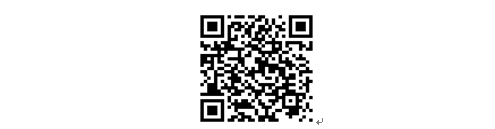 https://www.wenjuan.com/s/Ufe632C/